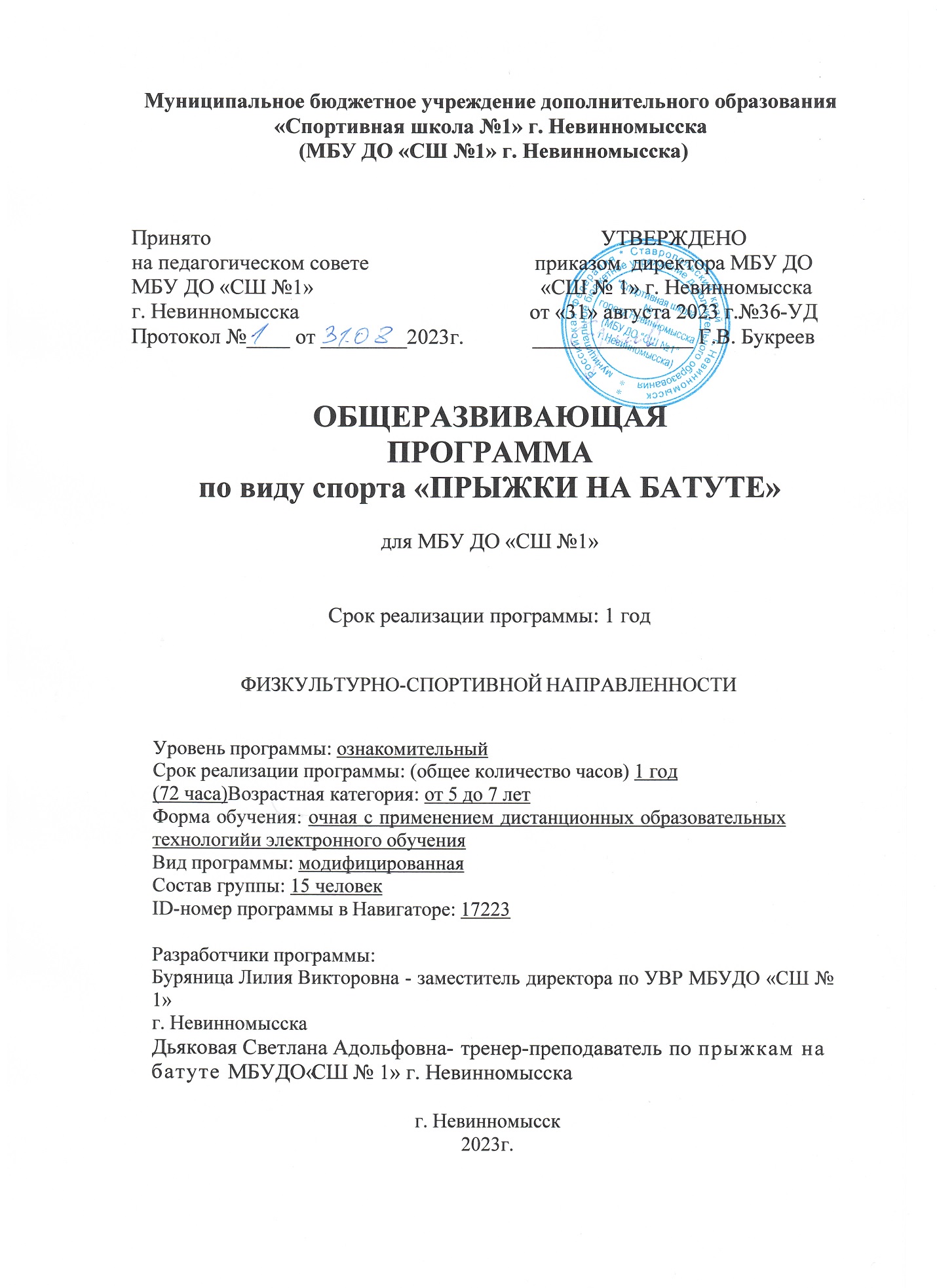 I. КОМПЛЕКС ОСНОВНЫХ ХАРАКТЕРИСТИК ПРОГРАММЫ1.1.Пояснительная записка1.1.1. Направленность программы	Дополнительная общеразвивающая программа по виду спорта «Прыжки на батуте» составлена на основании:-  ФЗ «Об образовании» №273-ФЗ, от 29.12.2012 г.;-Приказ Министерства просвещения Российской Федерации от 09.11.2018 № 196 "Об утверждении Порядка организации и осуществления образовательной деятельности по дополнительным общеобразовательным программам";- Санитарно-эпидемиологическими требованиями к устройству, содержанию и организации режима работы образовательных организаций дополнительного образования детей 2.4.4.3172-14; -  Методических рекомендаций по проектированию дополнительных общеразвивающих программ (включая разноуровневые программы): приложение к письму Министерства образования и науки Российской Федерации от 18 ноября 2015 г.№09-3242;- Устава и локальных нормативных актов МБУ ДО «ДЮСШ №1».       Дополнительная общеразвивающая программа по виду спорта «Прыжки на батуте» соответствует физкультурно-спортивной направленности, предназначена для реализации в организациях дополнительного образования детей.Прыжки на батуте – великолепный вид спорта, который отличается особой зрелищностью. Занятия прыжками на батуте формируют выносливость и развивают силу мышц. Для того чтобы достичь успехов в этом спорте, требуется обладать хорошей координацией и устойчивостью. Развить в себе эти качества легче всего в детстве. Прыжки на батуте - олимпийский вид спорта, предусматривающий подготовку и участие в индивидуальных и командных соревнованиях с выявлением сильнейших спортсменов на специальных снарядах посредством использования упругой деформации опоры и выполнения серий высоких сложно-координационных прыжков с многократными вращениями вокруг поперечной и продольной осей тела.Подготовка в прыжках на батуте - сложная развивающаяся система, основными принципами действия которой являются:• принцип комплексности, предусматривающий тесную взаимосвязь всех сторон учебно-тренировочного процесса (физической, технико-тактической, психологической и теоретической подготовки, воспитательной работы и восстановительных мероприятий, педагогического и медицинского контроля);• принцип преемственности, определяющий строгую последовательность изучения программного материала по этапам обучения • принцип вариативности, предусматривающий в зависимости от этапа многолетней подготовки максимальный учет индивидуальных особенностей юного спортсмена, вариативность программного материала для практических занятий, характеризующихся разнообразием тренировочных средств и нагрузок1.1.2. Уровень освоения программыДанная программа физкультурно-спортивной направленности разработана для детей дошкольного и младшего школьного возраста (5-7 лет), обучающихся в спортивно оздоровительных группах.В учебных группах осуществляется физкультурно-оздоровительная и воспитательная работа, направленная на разностороннюю физическую подготовку преимущественно оздоровительной направленности и овладение знаниями, умениями и навыками в прыжках на батуте. Подготовка детей в спортивно-оздоровительных группах является фундаментом, на котором строится в дальнейшем подготовка спортсменов по предпрофессиональным программам спортивной подготовки.Актуальность программы
Актуальность программы заключается в приобщении обучающихся к здоровому образу жизни, в создании условий в дальнейшем определении вида спорта, творческой самореализации личности ребенка, укрепления физического и психического здоровья детей.Прыжки на батуте имею большое оздоровительно значение при условии систематического посещения занятий. Этот вид спорта предполагает оздоровление и всестороннюю физическую подготовленность обучающихся к разносторонней физической деятельности, формирование физического совершенствования.Занятия по прыжкам на батуте направлены на развитие движений, совершенствование двигательных качеств и умений. Акробатические упражнения способствуют всестороннему развитию всех органов и систем и, в первую очередь, двигательного аппарата, повышают мышечный тонус и общую выносливость обучающихся.1.1.4. Отличительные особенности программы
         Прыжки на батуте – ациклический, сложно-координационный вид спорта, включен во Всероссийский реестр видов спорта и с 2000 года включен в программу Олимпийских игр.Прыжки на батуте дают нагрузку на все группы мышц, а также обеспечивают мастерское владение телом и хорошее развитие мускулатуры.Акробатические упражнения - это различные движения, связанные с переворачиванием тела без опоры (в полете), с сохранением равновесия (балансированием) самостоятельно.Элементы акробатики, такие как вращения тела, сохранение равновесия в необычных, разнообразных условиях опоры, используются во многих видах спорта. Поэтому обучающиеся в дальнейшем могут легко увлечься другим видом спорта в соответствии со своими интересами и дальше развивать навыки, полученные на занятиях по данной программе.Дополнительная общеразвивающая программа предполагает один уровень  обучения - стартовый.Стартовый уровень предполагает знакомство с основами прыжков на батуте, развитие физических способностей средствами выполнения элементарных прыжков, а также координации, владения телом, формирование интереса к занятиям физкультурой и спортом, здоровому образу жизни.1.1.5 Адресат программыПрограмма ориентирована на обучающихся 5-7 лет и учитывает 
возрастные, гендерные и психологические особенности. На обучение по программе по виду спорта «Прыжки на батуте» принимаются обучающиеся, мальчики и девочки, не имеющие медицинские противопоказаний к данным видом физкультурно-спортивной деятельностью.Зачисление осуществляется без сдачи предварительных тестовых испытаний, по собственному желанию обучающихся и/или заявлению законных представителей (родителей, опекунов).Наполняемость в группе до 15 человек.1.1.6 Новизна программы.Программа разработана на основе теории и методики физического воспитания и прыжков на батуте, возрастных физиологических и психологических особенностей детей дошкольного возраста, личного опыта педагогов для детей с различным уровнем развития физических способностей.Программа не предъявляет специальных требований к физической подготовленности для зачисления детей в группы. В отличие от предпрофессиональных программ, реализуемых в настоящее время повсеместно во всех видах спорта, допуском к освоению данной программы является отсутствие серьёзных отклонений в здоровье и разрешение врача (справка), что даёт детям с различными физическими способностями возможность социализироваться и приобретать полезный двигательный опыт в равной степени.Прыжки на батуте - вид спорта, направленный на гармоничное развитие обучающихся, всестороннее совершенствование их двигательных способностей, укрепление здоровья, обеспечение творческого долголетия. В процессе тренировочных занятий формируются жизненно важные двигательные умения и навыки (прикладные и спортивные), приобретаются специальные знания, воспитываются моральные и волевые качества, формируются правила эстетического поведения, понятия о чистоте линий и красоте тела, воспитывается вкус и музыкальность.1.1.7. Объем и сроки освоения программыДанная программа рассчитана на 72 часа. Срок реализации программы 
один год.1.1.8. Формы организации образовательного процессаПрограмма очной формы обучения. Форма занятий -  групповая.Форма проведения занятий: основная форма тренировочные занятие, игровые, контрольные, беседы, опросы. По типу занятия могут быть комбинированными, практическими, теоретическими, тренировочными, диагностическими.Методы обучения: словесный, наглядный, практический.Режим занятия проводится согласно утвержденного расписания.Срок реализации программы – 1 год, 36 учебных недель. Количество учебных часов, запланированных на год обучения 72 часа. Продолжительность одного занятия не более 45 минут (академические часы) 2 раза в неделю.1.2. ЦЕЛЬ И ЗАДАЧИ ПРОГРАММЫ:
Цель: Создание условий для полноценного физического развития и укрепления здоровья обучающихся посредством приобщения их к регулярным занятиям физической культурой и спортом, формирование навыков здорового образа жизни, воспитание физически и духовно развитой личности.Задачи:Развивающие: Укрепление здоровья и формирование навыков здорового образа жизни;Развитие физических качеств: силы, выносливости, быстроты, гибкости, ловкости.Формирование устойчивого интереса и мотивации к занятиям по прыжкам на батуте;Укрепление опорно-двигательного аппарата и профилактика и коррекция отклонений в его развитии;Воспитывающие:Воспитание дисциплинированности, трудолюбия, целеустремленности;Воспитание патриотических качеств, гордости за свою Родину;Воспитание доброжелательного отношения к товарищам и социализация в спортивном коллективе сверстников.Обучающие: Обучение основам техники выполнения акробатических упражнений;Обучение основам техники прыжков на батуте.1.3. СОДЕРЖАНИЕ ПРОГРАММЫ1.3.1. Учебный план.В течение учебного года дети также могут принять участие в соревнованиях и спортивных праздниках. Посещение данных мероприятий не включено в учебно-тематический план и не является обязательным.	Обучающиеся оздоровительных групп, успешно освоившие данную программу, по рекомендации тренера-преподавателя могут принять участие в соревнованиях по прыжкам на батуте, организуемых» МБУ ДО «ДЮСШ №1». Детям, выполнившим разрядные требования, присваивается спортивный разряд.1.3.2. Содержание учебного планаТеоретическая подготовкаПравила техники безопасности.Правила поведения в спортивном зале. Краткие сведения о спортивных травмах. Основные меры предупреждения травматизма. Приёмы самостраховки.Правила пользования спортивным оборудованием.Правила пользования батутом, гимнастической стенкой, акробатической дорожкой и т.д.Правила поведения в спортивном зале.Требования к занимающимся в спортивном зале. Порядок входа и выхода обучающихся из спортивного зала. Правила поведения в раздевалках, туалетах, питьевой режим.Гигиена и закаливание.Режим дня. Значимость соблюдения личной и общественной гигиены. Значение домашнего задания по физической подготовке. Основные правила личной гигиены.Закаливание, его сущность, значение для здоровья и спортивных достижений. Закаливание в домашних условиях. Закаливание при занятиях прыжками на батуте.Общая физическая подготовка.ОФП направлена на укрепление здоровья, повышение уровня развития физических качеств и функциональных возможностей органов и систем организма.Ходьба: с высоким подниманием бедра, руки на поясе; с махами, вперед/ назад, руки вперёд; с касанием маховой ноги: колена, носка; с координацией движений рук и ног; на носках, на пятках, в полуприседе, в приседе, с закрытыми глазами.Бег: медленный, в среднем темпе 300-400 м; с ускорением; с выполнением упражнения по команде: «Стой!» (основная стойка), «Сесть!» (сед упор руками сзади, передвижение вперед, назад с помощью рук), «Лечь!» (упор лежа, передвижение на руках вперед, назад).Прыжки: на месте с различным положением рук/ног и со сменой положения; в длину с места; на двух ногах; с продвижением вперед с выполнением различных упражнений (повороты, группировки, складки, разножки и т.д.), с различным положением рук (вниз, вверх, круговые движения); Прыжки в длину с двух - трёх шагов, с разбега со сменой положения ног в воздухе. Прыжок в «шпагат». Выпрыгивание из приседа. Прыжки через скакалку.Специальная физическая подготовкаВсе теоретические занятия интегрированы с практикой.Гимнастика.Строевая подготовка: шеренга, колонна, круг. Команды: «Становись»,«Равняйсь», «Смирно», «Направо», «Налево», «Кругом», «Разойдись», приветствие. Передвижение в колонне по одному. Перестроения: «В колонну по два», «В колонну по три»Гимнастический шаг: на носках, пятках, наружных сводах стопы, внутренних сводах стопы, перекатом с пятки на носок, с носка на всю стопу, вперед, назад; шаг махом прямой ноги вперед, назад; передвижение в полуприседе; шаг выпадом; танцевальные шаги. Ходьба с различным положением рук.Наклоны вперед с прямой спиной, с максимальным сгибанием тела / до касания ладонями пола и грудью ног, то же сидя; наклоны в сторону, назад в стойке ноги врозь, с подниманием рук вверх. Повороты туловища в стойке ноги врозь с различным положением рук. Наклоны туловища в седее ноги вместе и в седее ноги врозь Поднимание и различные движение ног сидя на полу, скамейке, лёжа на спине, в висе на гимнастической стенке, перекладине. Круговые движения ногами, руками, туловищем, головой, предплечьями, стопой и т.д. в различных положениях.Акробатика.Группировка из седа, основной стойки, положения лёжа. Перекат вперед и назад на спине в группировке; на животе руки вверх; на груди с захватом голеней. Перекат в сторону в группировке из упора стоя на коленях, из упора присев.Стойка на лопатках в группировке из положения лёжа. Стойка на лопатках с прямыми ногами с помощью и без помощи рук.Кувырок вперед из упора присев, в сед - ноги врозь; в сед в группировке; в упор присев. Кувырок вперед из широкой стойки в исходное положение. Кувырок вперед через обруч; в длину. Кувырок вперёд с прямыми ногами из узкой стойки в исходное положение.Кувырок назад из упора присев, из широкой стойки, из узкой стойки с завершением кувырка в различных положениях.Стойка на голове в группировке из упора присев. Стойка на голове.Стойка на руках из упора лёжа, ноги на гимнастической стенке. Стойка на руках толчком одной, махом другой у гимнастической стенки. Стойка на руках толчком двух ног у гимнастической стенки.Мост из положения стоя с опорой на гимнастическую стенку. Мост из положения лежа с помощью, самостоятельно. Мост с опорой на одну руку и одну ногу, передвижение вперед и назад. Переворот в сторону.Специальные упражнения. Наклоны: стоя, ноги вместе; ноги врозь; вперед, назад, в сторону, с различным положением рук; темповые наклоны. Наклон сидя, ноги вместе; ноги врозь. Полушпагат. Наклоны вперед, назад в полушпагате.Шпагат поперечный. Пружинистые движения в шпагате. Шпагат прыжком.Шпагат продольный на левую, правую ногу. Пружинистые движения в шпагате, наклоны вперед, назад.Сгибание, разгибание стопы. Пружинистые движения в седее на пятках.Стойка на носках с различными положениями рук. Прыжок на прямых ногах на опору 5-10 см.Хореография.Упражнения у опоры: отведение ноги назад на носок, махи ногами на 45, 90 градусов и выше, медленное поднимание ног на 45, 90 градусов и выше; прыжки ноги вместе; прыжки ноги вместе – ноги врозь, с разведением на 45 градусов.Батут.Хождение по сетке.Прыжки на двух ногах: руки на пояс, руки вверх, руки вниз, с круговым движением рук; прыжки с поворотами 180, 360, 540 градусов; прыжок на колени, на четвереньки; прыжок в сед; прыжок в группировке, складке ноги вместе, складке наги врозь.прыжки на живот и на спину в различных положениях (в группировке, складке ноги вместе, прогнувшись).Серия прыжков: группировка, согнувшись ноги вместе, ноги врозь.Прыжки с поворотами на 180, 360 градусов на спину, на живот, в сед.Прыжки со вставанием со спины, с живота, из седа, с четверенек с поворотом на 180, 360 градусов.Перекаты с живота на спину, со спины на живот, из седа на живот, на спину, со спины назад на ноги и т.д.Прыжки с вращением от 3 до 4 четвертей вперёд, назад, из различных исходных положений: с четверенек, с колен, с ног.Выбор средств, методов, а также набора изучаемых элементов зависит от спортивной подготовленности занимающегося, от его способностей, возможностей его функциональных систем, и определяется тренером – преподавателем в строго индивидуальном порядке.Психологическая подготовкаДля детей, обучающихся прыжкам на батуте, особое психологическое значение имеют преодоление таких трудностей как страха, волнения и ощущения от безопорного положения при нахождении в воздухе, формирование «чувства сетки».Создание ситуаций, требующих проявления терпения, настойчивости, преодоления психологических барьеров.Психологическая диагностика: развитие мотивации, двигательной памяти, эмоциональной стабильности, стрессоустойчивости, способности к концентрации внимания, индивидуальных качеств личности.Педагогическое наблюдение: аккуратность, уравновешенность, тревожность, дисциплинированность, самоорганизованность.Индивидуальные беседы с обучающимися и родителями по итогам психологической диагностики и педагогического наблюдения.Контрольные нормативы.		С целью контроля за темпом освоения обучающимися учебного материала, полнотой освоения содержания программы в течение учебного года учащиеся физкультурно-оздоровительных групп проходят промежуточную и итоговую аттестацию (открытые занятия, соревнования) по общей и специальной физической подготовке с учетом нормативов по виду спорта «прыжки на батуте». (Приложение 1). Открытое занятие.Один раз в полугодие проводятся недели открытых занятий для родителей, на которых зрители могут наблюдать, как проходит учебно- тренировочный процесс, задать тренеру-преподавателю вопросы. 1.4 Планируемые результаты реализации программыПредметные результаты.По окончании обучения по данной программе дети будутзнать:о прыжках на батуте, как виде спорта;специальную терминологию;правила поведения во время проведения учебно-тренировочных занятий;приёмы личной и общественной гигиены;приёмы страховки и самостраховки, а также технику безопасности при занятиях прыжками на батуте;ценности ведения здорового образа жизни и занятий спортом.уметь:выполнять простейшие элементы прыжков на батуте;организовать самостраховку;преодолевать трудности, усталость, страх.Метапредметные и личностные результатыВ процессе обучения у детей формируются:умение видеть свои ошибки при выполнении учебных заданий, способность их исправить;умение корректировать свои действия в соответствии с изменяющейся ситуацией и требованием педагога;ответственное отношение к обучению и режиму учебно-тренировочных занятий;коммуникативные навыки: уважительное и доброжелательное отношение к другому человеку, его мнению, способностям, возможностям;ценности здорового и безопасного образа жизни.устойчивый интерес к занятиям физической культурой и спортом, в том числе, прыжками на батуте.1.5. Календарный учебный график.II. КОМПЛЕКС ОРГАНИЗАЦИОНННО-ПЕДАГОГИЧЕСКИХ УСЛОВИЙ2.1. УСЛОВИЯ РЕАЛИЗАЦИИ ПРОГРАММЫ
2.1.1 Материально-техническое обеспечение
Перечень материалов и оборудования из расчета на одного обучающегося или на одну группу обучающихся.- спортивный инвентарь, оборудование, компьютеры, расходные материалы к ним, справочная литература, плакаты и т.п.;- наградной материал: грамоты, призы и т.п.;Учебное оборудование:	Спортивный зал.Батут – 7 шт. из них 1 – «ловушка»Перекладина высокая и низкая.Гимнастическая стенка-3 шт.Гимнастические маты- 50 шт.Музыкальное сопровождение.Тумбы для прыжков-10 шт.Акробатическая дорожка-1 шт..Ручные резиновые эспандеры, скакалки, мячи и др.2.1.2.Кадровое обеспечениеПрограмму реализуют тренеры-преподаватели МБУ ДО «ДЮСШ №1» города Невинномысска I и высшей квалификационной категории, имеющие специальное образование, звания мастера спорта по прыжкам на батуте и опыт работы с детьми не менее 20 лет.2.1.3. Формы аттестации и оценочные материалыВ течение учебного года тренер преподаватель ведёт оперативный контроль (педагогическое наблюдение) за уровнем освоения учащимися программы, а также выявляя наиболее способных детей. Во время педагогического наблюдения педагог отслеживает уровень приобретённых знаний и умений обучающегося, скорость освоения программы, качество исполнения элементов, готовность ребёнка к изучению новых элементов, уровень тревожности на занятии.Два раза в год проводятся открытые занятия, являющиеся средством отслеживания образовательных результатов. Основными критериями оценки освоения, обучающимися содержания программы, являются: уровень овладения основными элементами техники и тактики прыжков на батуте, уровень развития физических способностей, а также мотивация к тренировочным занятиям.Выполнение обучающимися контрольных упражнений организуется в конце учебного года. (Приложение 2)2.2. Методические материалыМетоды обучения рекомендуются: словесный, наглядный практический; объяснительно-иллюстративный, частично-поисковый, игровой, др.Методы воспитания: убеждение, поощрение, упражнение, стимулирование, мотивация.Формы организации образовательного процесса:- фронтальная- все обучающие работают вместе и над единой задачей.- групповая- обучающиеся делятся на группы по мере освоения технике прыжков на батуте.Формы организации учебного занятия:	- беседа (рассказ о правилах поведения, личной гигиене, правилах пользования спортивным оборудованием и технике прыжков на батуте);	- практическое занятие (упражнения, направленные на 
общую физическую подготовку и обучение основам техники прыжков на батуте);	- соревнования;	- открытое занятие.В процессе освоения программы тренер-преподаватель проводит индивидуальные беседы и консультации с родителями (законными представителями) обучающихся по вопросам гигиены, закаливания, особенностей физического развития детей стершего дошкольного и младшего школьного возраста.Используемые педагогические технологии.	Технология группового обучения, технология дифференцированного обучения, технология развивающего обучения, технология игровой деятельности, здоровье сберегающая технология.	     Алгоритм занятия.	      Учебно-тренировочное занятие, продолжительностью 45 минут, имеет 3 части:	- подготовительная (разминка). Продолжительность от 5 до 10 минут, в зависимости от содержания, цели и состава группы. Цель – подготовка функциональных систем организма к выполнению элементов на спортивных снарядах;           - основная (батут). Продолжительность от 10 до 35 минут. Цель – осваивание техники прыжков на батуте, общей и специальной спортивной подготовки;	- заключительная. Продолжительность от 5 до 10 минут. Цель – восстановление организма после нагрузки: выполнение расслабляющих и восстанавливающих упражнений, рекомендации о способах восстановления физической активности (прогулки на свежем воздухе, дыхательная гимнастика, свет терапия, закаливание).Дидактические материалы.Для наглядности и доступности учебного материала используются:	1. Видео подборка с изображением эталонного исполнения изучаемых элементов;	2. Учебно-методический комплекс по дисциплине «Методика преподавания физической культуры» А.А. Балай, Г.Н. Сущенко, – Минск: РИВШ, 2010.	Основными формами реализации программы являются:	- Групповые тренировочные и теоретические занятия;	- Участие в занятиях и мероприятиях;	- Тестирование и контроль уровня физической подготовленности.	На каждом этапе обучения дается материал по разделам:1. Теоретическая подготовка.2. Общая физическая подготовка.3. Специальная физическая подготовка.4. Техническая подготовка.В конце года проводится тестирование для определения уровня подготовки.Предполагаемые результаты освоения программы:1. Формирование знаний, умений и навыков в выбранном виде спорта, вовлечение в систему регулярных занятий.2. Улучшение состояния здоровья, повышение уровня физической подготовленности, гармоничное развитие в соответствии с индивидуальными особенностями обучающихся.3. Выполнение объемов тренировочных нагрузок, предусмотренных программными требованиями.4. Освоение основ знаний в области гигиены, овладение навыками самоконтроля.3. Список литературыПрыжки на батуте – «Типовая учебно-тренировочная программа спортивной подготовки по прыжкам на батуте для ДЮСШ, СДЮШОР и ШВСМ» (под общей редакцией  Н.В. Макарова и Н.Н. Пилюка.- М.: Советский спорт, г.Москва,  2012г – 112 с). Гимнастика: учебник.изд. 2-е, доп., перераб.  Баршай В.М., Курысь В.Н., Павлов И.Б. - Ростов н/Д: Феникс, 2011. - 330 с. Правила соревнований. Технические регламенты. (Автор – Макаров Н.В. Федерация прыжков на батуте, 2000г, Москва.) Правила соревнований по прыжкам на батуте по прыжкам на батуте, акробатической дорожке и двойном мини-трампе на 2009-2012 гг.Психология современного спорта высших достижений: записки практического психолога спорта. Загайнов P.M.  М.: Советский спорт, 2012. -292 с. Физические качества спортсмена. Зациорский В.М. М.: Советский спорт, 2009. - 200 с. Анатомия физических упражнений – (издание 2). Ингерлейб М.Б.  Ростов н/Д, Феникс, 2009г – 187 с. Учебное пособие. Карпенко Л.А  СПб, издательство -СПбГАФК,  2000г  Лекции по спортивной биомеханике: учебное пособие. Коренберг В.Б. М.: Советский спорт, 2011. - 206 с. Общая теория спорта и ее прикладные аспекты: учебник для вузов физической культуры. Матвеев Л.П.  М.: Советский спорт, 2010. - 340 с. Физическое воспитание: теория, методика, практика. Менхин Ю.В. – Учебное пособие, 2006г, Москва, ФиС., 312с. Теория и методика юношеского спорта: учебник для вузов. Никитушкин ВТ.  М.: Физическая культура, 2010. - 208 с. Многолетняя подготовка юных спортсменов. Никитушкин В.Г.  М.: Физическая культура, 2010. - 240 с. Настольная книга тренера: наука побеждать. Озолин Н.Г.  М.: ACT :Астрель , 2004. - 863 с. Технология проведения учебной практики студентов академии физической культуры и спорта при занятиях по гимнастике (раздел «Строевые упражнения») / методическое пособие, Павлов И.Б., Тулупчи Н.В. г.Ростов-на-Дону, 2014, 126 с. Психология спортивной карьеры :автореф. дис. ... д-ра психол. наук / Стамбулова Н. Б. ; С.-Петерб. гос. акад. физ. культуры им. П.Ф. Лесгаф-та. - СПб., 1999. - 40 с.Теория и практика системы подготовки спортсменов в прыжках на батуте. Караваева И.В., Москаленко А.Н., Пилюк Н.Н. Физическая культура, спорт - наука и практика. - 2008. - № 2. - С. 16-20. Прыжки на батуте: начальное обучение: метод, рекомендации. Попов Ю.А. М.: Физ. культура, 2010. - 36 с. Интернет ресурсы:Министерство спорта РФ 	www.minsport.gov.ru Министерство образования и науки РФ http://минобрнауки.рф/ Министерство 	спорта, 	туризма 	и 	молодежной политики 	- www.minstm.gov.ru Официальный сайт Федерации прыжков на батуте России 	- www.trampoline.ru/ Приложение 1Возрастные особенностидетей старшего дошкольного и младшего школьного возрастаПсихологические:Непроизвольность восприятия и внимания;Доминирование механической памяти;Развитие воображения;Наглядно-образное мышление; слабость волевой регуляции (трудность между выбором «хочу» и «надо»)Анатомо-физиологические:Скелет детей 5 лет характеризуется значительным количеством хрящевой ткани, чрезмерно подвижными суставами и легко растягивающимися связками.Мышцы конечностей развиты слабее, чем мышцы туловища.С физиологической точки зрения старший дошкольный и младший школьный возраст – это время бурного физического роста, когда у детей быстро увеличивается длина и масса тела, когда особенно очевидна дисгармония в физическом развитии, когда она явно опережает нервно- психическое развитие ребёнка. Это сказывается во временном ослаблении нервной системы, что проявляется в повышенной утомляемости, беспокойстве, повышенной потребности в движениях.Для детей данного возраста характерен невысокий уровень произвольности в поведении, они весьма импульсивны и не сдержаны. Детям сложно самостоятельно преодолевать трудности, с которыми они сталкиваются в обучении. Поэтому в данном возрасте важно учить детей ставить цели своей деятельности, настойчиво добиваться их достижения, то есть учить их самостоятельности.Приложение 2Контрольные упражнения для определения освоения обучающимися образовательной программыКувырок вперёд – из положения упор присев выполняется перекат по спине вперёд в группировке, с последующим принятием и.п.Кувырок назад – из положения упор присев выполняется перекат по спине назад в группировке с переворотом через голову и последующем принятием и.п.Мост – из положения лёжа на спине подъём туловища с прогибом в спине, ладони и стопы прижаты к полу. Измеряется расстояние от пяток до кистей.Шпагат. Знание 3 видов шпагатов, выполнение шпагатов с прямыми ногами с опорой на руки, без наклона спины.В висе поднимание прямых ног до угла 110°. Засчитывается количество непрерывно выполненных элементов. Ноги прямые, стопы оттянутые.Батут. Качество исполнения элементов оценивается в соответствии с всероссийскими правилами по прыжкам на батуте.Протоколы диагностики контрольных упражнений.№ п/пНазвание темы/разделаКол-во часовТеорияПрактикаФормы аттестации/контроля1.Теоретическая подготовка:правила техники безопасности;правила пользования инвентарём;правила поведения в спортивном зале;гигиена и закаливание.22Беседа, опрос2.Общая физическая подготовка2828Наблюдение, выполнение контрольных нормативов3.Специальная физическая подготовка3737Наблюдение,выполнениеконтрольных нормативов4.Психологическая подготовка11Беседа, игра5.Открытые занятия22Наблюдение 6.Контрольные нормативы22Выполнение контрольных нормативовГодовая учебно- тренировочная нагрузка, в годГодовая учебно- тренировочная нагрузка, в год72270№МесяцФорма занятияКол- воТема занятияФорма контроля1Сентябрь-апрельгрупповая2Ознакомление:с правилами личной гигиены;с правилами поведения в спортивном зале, душевых и раздевалках;с правилами пользования инвентарем;-с правилами пожарнойбезопасности в бассейне и залеОпрос,наблюдение, беседа2сентябрь- октябрьгрупповая9Разминка, элементы на акробатической дорожке.Темповые	подскоки,солдатики,	упражнение равновесие (руки вверху), повороты на 180 градусовнаблюдение3Октябрьгрупповая9Разминка, элементы гимнастику и акробатики Повороты на 360градусов влево, вправо, группировка,складка, прыжок в седнаблюдение4ноябрьгрупповая6Хореография, гимнастика, акробатикаЭлементы 1 упражнения 3юношеский разряд, прыжок на живот, прыжок на спинунаблюдение5декабрьгрупповая10Изучение специальных уражненийЭлементы второгоупражнения 3 юношеского разряда: прыжок из седа на живот и складка ноги врозьНаблюдение Контрольные нормативы6январьгрупповая6Гимнастика, акробатика Элементы 2 юношеского разряда: прыжок с поворотом на живот, прыжок с поворотом на спинунаблюдение7январь- февральгрупповая8Хореография, акробатика, гимнастикаСвязки элементов 3 и 2 юношеского разрядовнаблюдение8февраль- майгрупповая9Разминка, элементы нагимнастической дорожке Выполнение элементов,наблюдениесвязок и упражнений целиком 3 и 2 юношеского разрядов9апрель- майгрупповая9Разминка, специальные упражнения, упражнения на акробатической дорожкеПерекат вперед, перекат назадконтрольные нормативы10майгрупповая2Гимнастика, акробатика, специальные упражнения Прыжок ¾ сальто вперед.наблюдение11декабрь, майгрупповая2открытые занятияконтрольные нормативы, беседа,анкетирован иеНаименованиеОценкаОценкаОценка1.Кувырок вперед5432.Кувырок назад5433.МостИз положения лёжа и стоя.Не более 45 см.Из положения лёжа. 45-55смИз положения лёжа. более55 см4.Шпагат 3 вида160°-180°150°-160°Менее 140°5.В	висе	поднимание прямых ног до угла 110°54Менее 4Батут:1.Прыжки на батуте с движением рук, прыжки в группировке,	складке, складке ноги врозь, повороты на 360°, прыжок на живот из седа, прыжок наспину, прыжок из седа с поворотом на 180° в сед.Выполнение всех элементов технично без перемещений по сеткеВыполнение некоторых элементов технично и безперемещений по сеткеЗатруднение в удержании равновесия и выполнении большинстваэлементов№ п/пФИО обучающегосяКувырок впередКувырок назадУпражнение «мост»Шпагат 3 вида№ п/пФИО обучающегосяПрыжки на батуте с движением рук впередПрыжки в группировкеПрыжки в складке, ноги вместеПрыжки в складке, ноги врозьПовороты на 360Прыжок на живот из седа